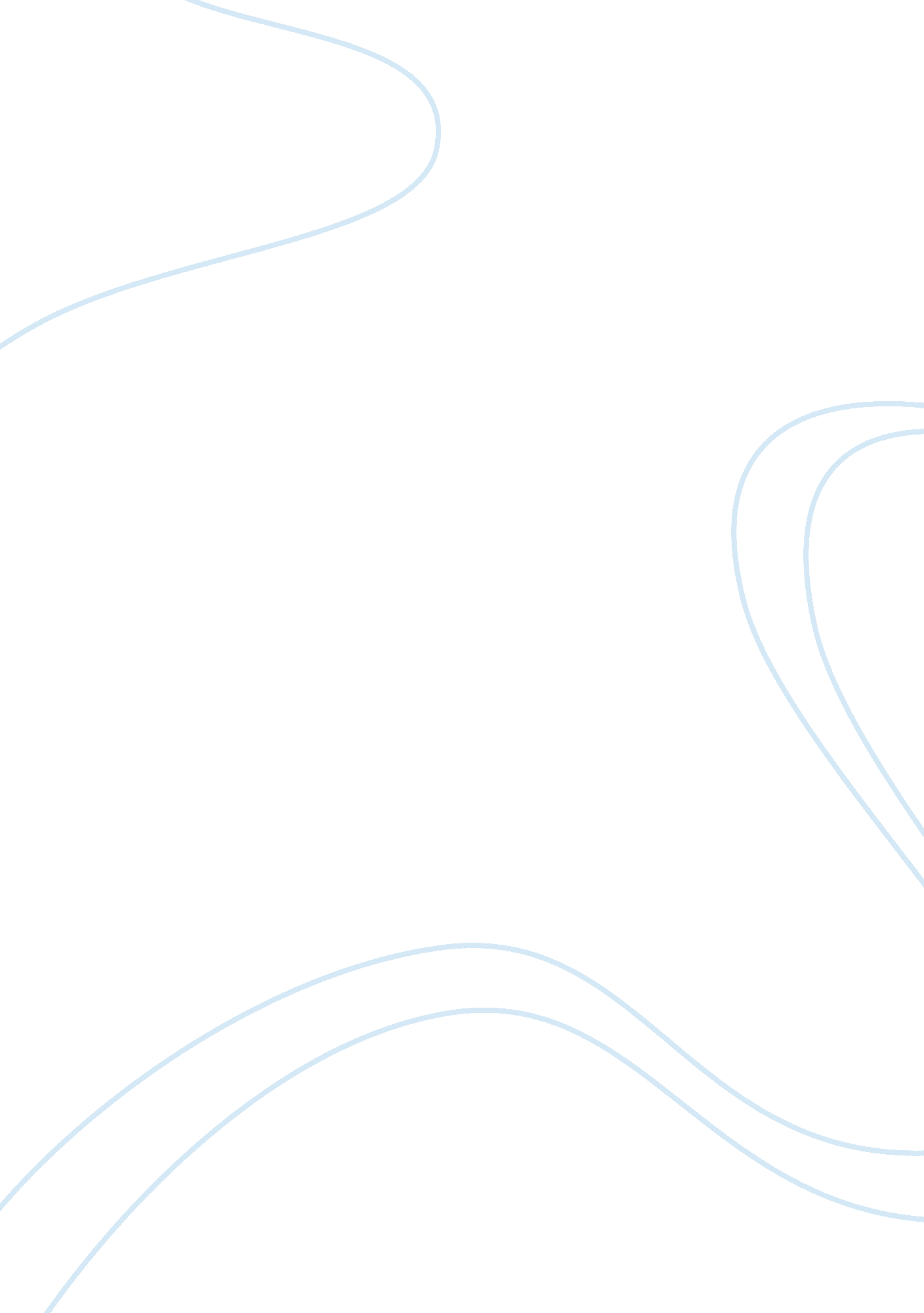 Interdisciplinary and multidisciplinary essay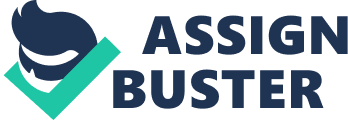 & A ; lsquo ; Critically discuss interdisciplinary and multidisciplinary attacks to feature and exert scientific discipline within the professional experience undertaken in term 1. Support your replies with relevant literature and theory ‘ The progress in athleticss professionalism and the increasing strength of competition has made a scientific attack to feature critical to monitoring and bettering public presentation ( Campbel. 2007 ) . British expertness in athletics and exercising scientific discipline is reflected in the turning figure of postgraduate makings that offer the opportunity to analyze new and exciting developments. The applications of scientific rules are studied by analyzing three subdivisions of scientific discipline – biomechanics, physiology and psychological science – although this cognition is applied otherwise to each of the athletics and exercising subjects. Sport scientific discipline mostly offers adept scientific backup for top athletics preparation and public presentation, while exercising scientific discipline has a cardinal function in physical programmes aimed at bettering general wellness ( Campbel. 2007 ) . The qualified athletics and exercising scientist can anticipate to hold a wide proficient, physiological and psychological cognition, and stands to profit from current developments within the field offering a professional position. Although research within athletics and exercising scientific discipline is done in many different subjects, the bulk of published research is mono-disciplinary. Burwitz et Al ( 1994 ) defined mono-disciplinary as a remarkable subject in nature. A professional experience was undertaken to measure the attacks to bury and multi-disciplinary within athletics and exercising scientific discipline research. The experience was of a athletics scientific discipline nature which involved the engagement of a freshly created trial, designed to supervise endurance public presentation. The trial focused on bosom rate response, land contact times and O uptake whilst running on a treadmill at sub maximum velocities. The informations collected from this trial will, as a consequence, be used to break the apprehension of factors that contribute to endurance public presentation and significantly to easy be able to mensurate these factors. A similar survey created by Blackadar et Al ( 2001 ) found that the measurings of land contact times and bosom rate response during degree running at chosen velocity can supply accurate estimations of maximum aerophilic power. Carpenter and Ledger ( 2004 ) suggests that an apprehension of physiological factors is indispensable for anyone involved in athletics ( manager or performing artist ) , grasp of this is critical in developing effectual preparation programmes and optimizing public presentation. This essay will sketch what multi and interdisciplinary attacks to feature and exert scientific discipline are. It will so define how the two attacks can be applied to the professional experience undertaken. An Interdisciplinary attack within athletics and exercising scientific discipline involves a partnership of managers with athletics and exercising scientists such as physiologists or psychologists. Miles et Al ( 1997 ) defines an interdisciplinary attack as more than one country of athletics and exercising scientific discipline working together in an incorporate and coordinated mode to work out a job. Interdisciplinary research needs to affect a strong integrating of information from more than one sub-discipline of athletics and exercising scientific discipline from the beginning of a peculiar research programme ( Burwitz et al. 1994 ) . Williams and James ( 2001 ) developed a theoretical account to show interdisciplinary attacks, where the end of the athletics or exercising is affected by each country involved. Multidisciplinary research involves less integrating of the sub-disciplines of athletics and exercising scientific discipline. Each subject tends to work in analogue on a common subject ( Burwitz et al. 1994 ) . Just like interdisciplinary, it involves more than one athletics working together but the difference being they work together in an stray, unitary and coordinated mode ( Miles et al 1997 ) . In a multidisciplinary attack each subject will look for jobs to a solution from within merely that subject, for illustration, a physiologist will look at how the organic structure responds to exert ; each subject will so piece their findings. Alternatively in an interdisciplinary attack, the physiologist may work together with a biomechanist to look at if rate of weariness alterations with different technique ( Burwitz et al. 1994 ) . The deficient in the integrating of sub-disciplines from the beginning of athletics and exercising scientific discipline may be attendant to the multidisciplinary research, therefore, doing it harder to incorporate them together whilst seeking to convey about an interdisciplinary attack to job resolution. The bulk of athletics and exercising scientific discipline research is mono-disciplinary ( Burwitz et al 1994 ) but presenting the engagement of multi and interdisciplinary research will assist to better the overall criterion of research. It will bond together more than one subject of athletics and exercising scientific discipline such as physiology and biomechanics, accordingly, bettering the ability to work out jobs such as hurt, weariness and hapless technique. More than one attack working together as a squad will unite their cognition and methods from their different countries to be able to work out a job. Regardless of these resemblances, cardinal disparities between the two declared attacks are still evident. Interdisciplinary attacks look to be the best in footings of conveying approximately betterments as it incorporates the subjects which take the signifier of & A ; lsquo ; bridge-building ‘ ( Squires et al 1975 ) . This requires an merger of adept cognition from diverse subjects concentrating on a precise job. Contrastingly, multidisciplinary attacks gather instead than unite cognition ; accordingly the sub-disciplines work independently during the research processes before coming together to make a decision about a stated job ( Burwitz et al 1994 ) . Burwitz et Al ( 1994 ) believes that an interdisciplinary attack will unwrap possible struggles between the subjects. As there are direct traffics among sub-disciplines, a position given by one country could be disputed by another. This is less likely to happen in multi-disciplinary attacks as the subjects do non work in direct contact with one another. Despite the above illustrations, no clear definition is given of the differentiations between the two attacks because many athletics and exercising scientists have regarded multi and inter-disciplinary as synonymous footings ( Burwitz et al 1994 ) . The professional experience undertaken was involved with athletics scientific discipline ; Smith ( 2001 ) describes sport scientific discipline as being characterised by coactions with managers and public presentation managers. The experience undertaken was foremost and foremost a physiological attack. Research workers have amassed so much cognition about physical activity that it is now a separate academic field of survey within the biological scientific disciplines ( Katch et al 2000 ) . Physiology of exercising can be defined as the survey of how the organic structure responds and adapts to exert and significantly identifies physiological features that explain instead than merely describe public presentation and besides concentrate on ways to better public presentation ( Bromley et al 2007 ) . In-between distance running is a athletics that utilises this definition really good. In this event, oxidative phosphorylation represents the chief energy-producing metabolic tract and, hence, it is non surprising that the parametric quantities of fittingness which correlate most closely with public presentation are those related to oxygen uptake ( VO2max ) , the assorted Os uptake required to run at different velocities ( running economic system ) , and the O uptake that can be sustained without appreciable accretion of lactate in the blood ( Jones. 1998 ) . Understanding the rules of these factors will lend to bettering endurance public presentation, and as a consequence enable an jock to get the better of these issues and better them. During the professional experience inquiries were put to the research worker sing the engagement of other subjects to find the dimension of the research. These inquiries were: & A ; lsquo ; are at that place any other countries of athletics and exercising scientific discipline e. g. biomechanist, psychologist, etc, other than yourself ( a physiologist ) nowadays to assist measure the informations gathered from the research? ‘ & amp ; lsquo ; Will the consequences of the research be collated with other subjects and fed back to the performing artist? ‘ The response from the inquiries asked clearly demonstrated that the research being carried out was of a mono-disciplinary nature as there was no interaction with other subjects of athletics scientific discipline. As discussed, an addition in the demand from multi or interdisciplinary in athletics and exercising scientific discipline, would hold much improved this survey as more than one are of athletics and exercising scientific discipline being involved would hold given feedback to an jock, hence increasing the value. The research itself was looking at the dependability and cogency of a bosom rate by looking at its response to land contact times whilst running on a treadmill to see if it can be used to foretell endurance public presentation. Equally good as being assessed physiologically, the research worker may hold advised the jock to be assessed by a biomechanist, this may demo consequences that running technique could impact weariness, for illustration, the biomechanist could acquire the jock to run over a force home base, and the force generated on the home base could demo that excessively much force is being exerted and as a consequence doing you fatigue more rapidly. This could so be fed back to the physiologist whereby a solution could be put together to rectify this and therefore the enabling the jock to hold a better running efficiency. This would make an interdisciplinary attack as more than one subject is working together in an incorporate manner therefore bettering feedback to the jock and as a consequence give the jock a much better opportunity of bettering public presentation. The professional experience undertaken was shown to be mono-disciplinary as it was a trial concentrating entirely on the physiological alterations of an athlete whilst executing a treadmill tally. As discussed above, presenting farther dimensions may hold been more good to the jock as they receive more feedback of ways to better. However the trial was a funded survey by a recognized in-between distance running corporation ( The British Milers Club ) to specifically look at the monitoring of endurance public presentation and the debut of other subjects may hold confused the findings and taken away the purposes of the survey. 